¡LOS PASATIEMPOS!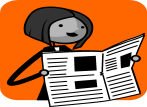 ¿Qué te gusta hacer durante tu tiempo libre?En inglés:__________________________________________________________Respuesta:_______________________________________________________        (During my free time I like to... )Here are some verbs that state what we do during our free time, let’s learn them!Grupo 1:             1. bailar2. cantar3. escuchar música4. dibujar /pintar 5. estudiar6. jugar (un deporte)(videojuegos)   (con mascotas)(juegos de mesa)   (a las cartas)(al ajedréz)7. tocar (un instrumento)8. mirar la televisión/ver las películas9. hablar con amigos10. practicar deportes/el baile11. hacer tarea (los deberes)12. comer (desayuno, almuerzo, cena)13. leer un libro       leer una revista      leer un periódico14. dormir15. dar (tomar) un paseo      dar una vuelta16. dar fiestas17. patinar18. nadar19. viajar20. cocinar21. trabajar22. enviar correo electrónico       mandar mensajes de texto23. navegar por internet (la red)24.   usar la computadora